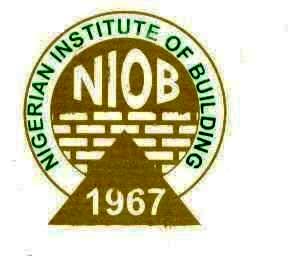         	THE NIGERIAN INSTITUTE OF BUILDING    	NATIONAL SECRETARIAT     COLLEGE OF FELLOWS ELECTIONS NOMINATION FORM (2020)I………………………………………………………… a Fellow and financial member of the Institute , hereby nominate……………………………………………………. for the post of ……………………………………………………….SUPPORTER’S SECTIONThis nomination is supported by me,………………………………………..also a Fellow and financial member of the Institute.……………………………..	                     …………………..……          ………………………………..…		   ….……………..……SIGNATURE OF NOMINATOR/DATE         GSM NUMBER  	       SIGNATURE OF SUPPORTER/DATE 	      GSM NUMBER  I……………………………………………., with Fellows No………………… and CORBON No:……………………………. having read the Constitution of the Institute and being aware of the duties for the Post of ……………………………………. do hereby accept to stand for election to the above post and promise to carry out my duties at all times and other assignments that may be given to me by the National Council.……………………………….			..………………………			……………………..NAMES (IN BLOCK LETTERS) 			GSM NUMBER  				SIGNATURE/DATEMANDATORY STATE CHAPTER RECOMMENDATIONI hereby confirm that the contestant is an active member of this Chapter. He is also a practicing Builder and domiciled in …………………………………. State.Name:………………………………………….Signature:………………Date:………………GSM No:……………………(Chairman)Name:…………………………………………..Signature:………………Date:………………GSM No:……………………(Secretary)                                                                  OFFICIAL USE ONLYThis is to certify that the candidate for the Post of ……………………………….., Bldr…………………………………and his/her nominator  and supporter ,Bldrs.…………………………………………………………………………………………. are Fellows and not indebted to the Nigerian Institute of Building- National Headquarters and have fully paid their Annual Dues and Conference/Seminar/Workshop Fees.Names of Electoral Committee MembersName: …………………………………………………………….Signature:………………………Date:………………… (Chairman)Name: …………………………………………………………….Signature:………………………Date:………………… (Member)Name: …………………………………………………………….Signature:………………………Date:………………… (Member)The Nomination form should be returned through fellows@niobnat.org and hgs@niobnat.org on or before 11:59pm on 22nd September, 2020.N.B:1.	Attach a one page previous experience and contributions to NIOB and the Building profession.2.	Please ensure that your financial obligations to your profession are fulfilled by yourself and sponsors	3. 	Indicate if you have ever been convicted of any criminal offence in any Court in Nigeria.	  